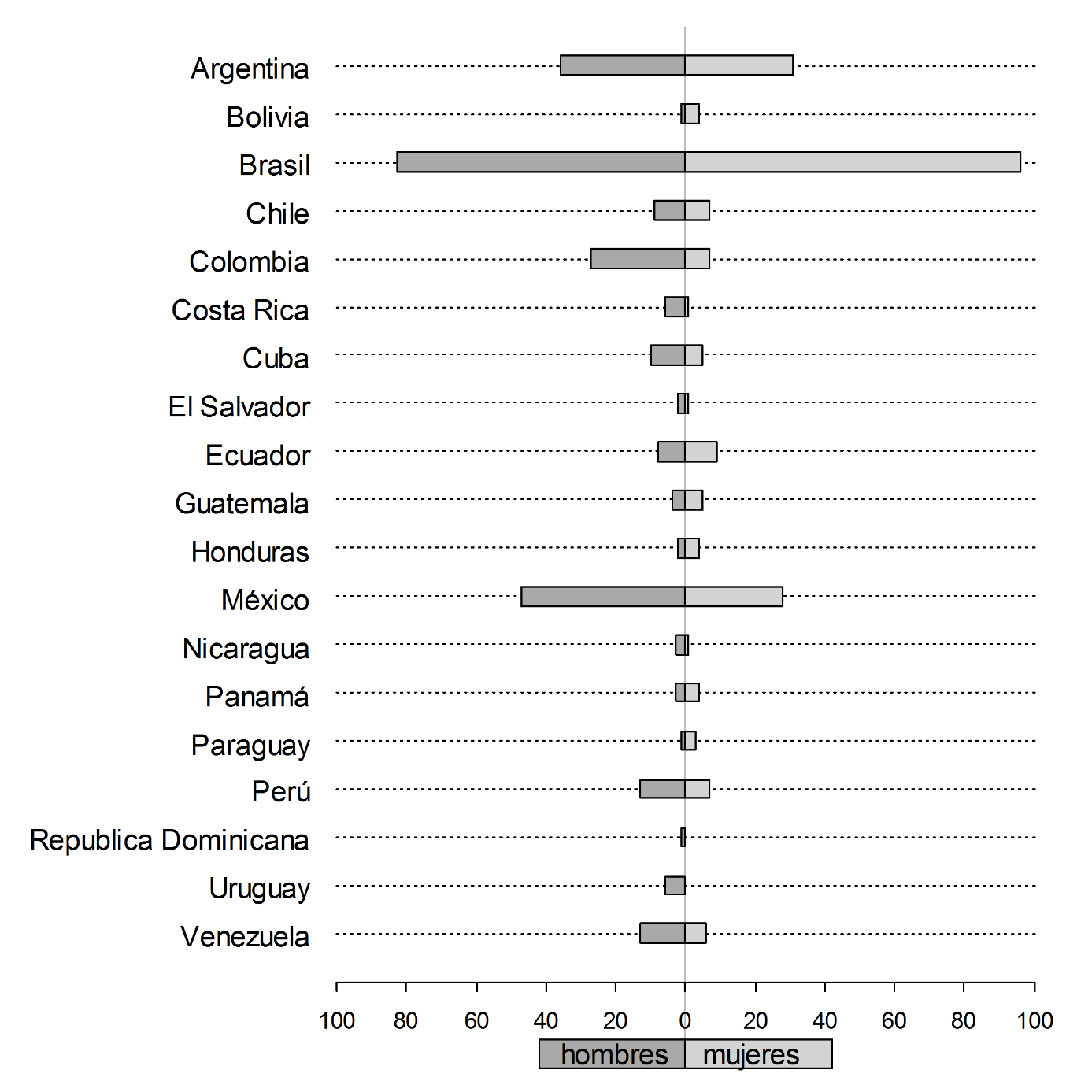  Figura 1. Relación de género de curadores de los herbarios de los países mencionados.Fuente: adaptado de NYBG (2017), disponible en http://sciweb.nybg.org/Science2/IndexHerbariorum.asp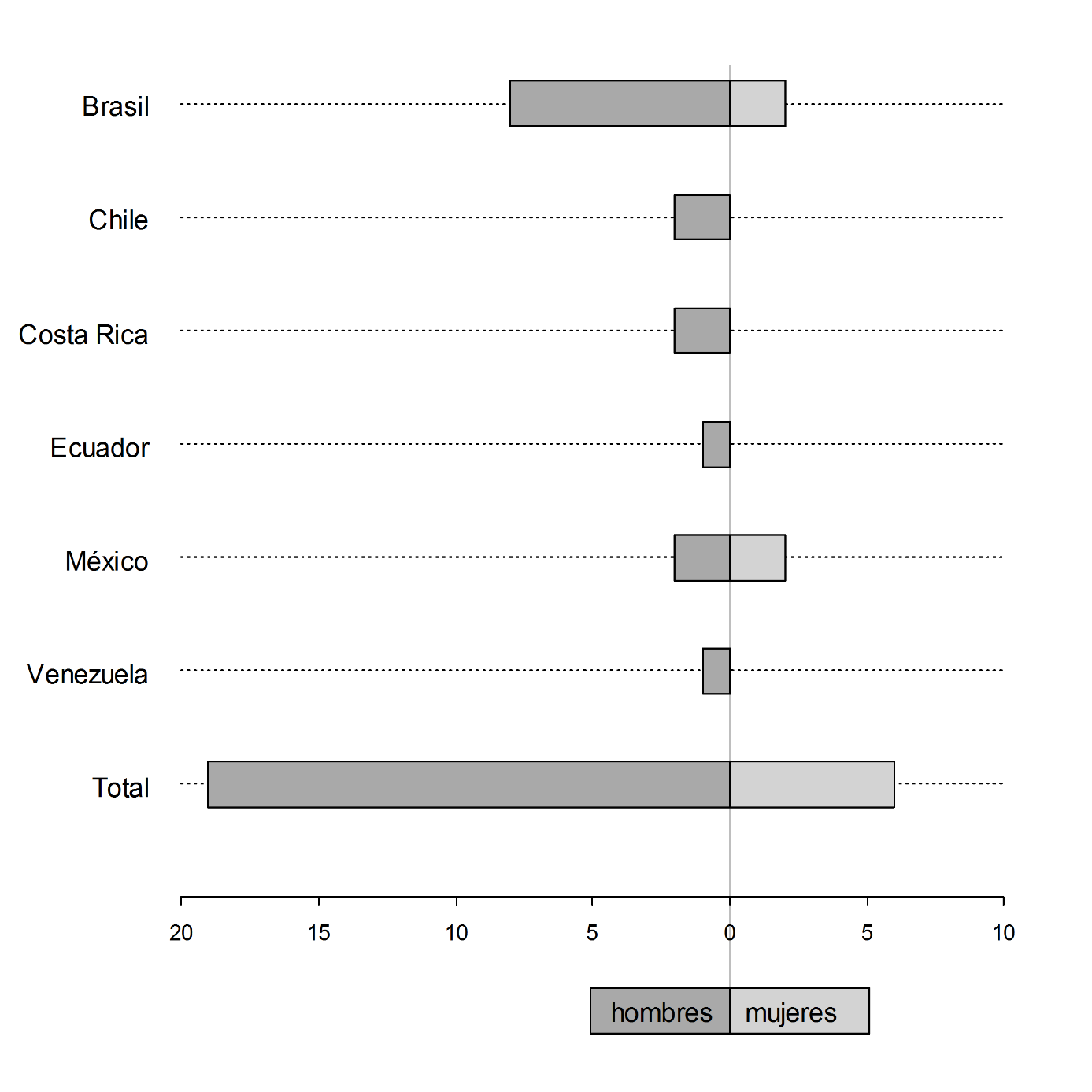 Figura 2. Género de los editores de revistas de Botánica indexadas.Fuente: Adaptado de Latindex (2017)